ПРОЕКТРОССИЙСКАЯ ФЕДЕРАЦИЯРОСТОВСКАЯ ОБЛАСТЬ КАМЕНСКИЙ РАЙОНМУНИЦИПАЛЬНОЕ ОБРАЗОВАНИЕ«КАЛИТВЕНСКОЕ СЕЛЬСКОЕ ПОСЕЛЕНИЕ»АДМИНИСТРАЦИЯ КАЛИТВЕНСКОГО СЕЛЬСКОГО ПОСЕЛЕНИЯПОСТАНОВЛЕНИЕ« __ » _______2021 года                                  № __                                            ст.КалитвенскаяОб утверждении Порядка исполнения бюджета Калитвенского сельского поселения по расходам и источникам финансирования дефицита бюджета Калитвенского сельского поселенияВ соответствии со статьями 219 и 2192 Бюджетного кодекса Российской Федерации Администрация Калитвенского сельского поселения постановляет:Утвердить прилагаемый Порядок исполнения бюджета Калитвенского сельского поселения по расходам и источникам финансирования дефицита бюджета Калитвенского сельского поселения согласно приложению.2. Заведующему сектором экономики и финансов направить настоящее постановление главным распорядителям средств бюджета Калитвенского сельского поселения, Отделу № 44 Управления Федерального казначейства по Ростовской области.3. Настоящее постановление вступает в силу с 1 января 2022 года.4. Контроль за исполнением настоящего постановления оставляю за собой.Глава АдминистрацииКалитвенского сельского поселения                                                            С.В. РазуваевПриложение к постановлению АдминистрацииКалитвенского сельского поселенияот 30.12.2021 №37Порядок исполнения бюджета Калитвенского сельского поселения по расходам и источникам финансирования дефицита бюджета Калитвенского сельского поселения1. Общие положенияИсполнение бюджета Калитвенского сельского поселения по расходам и источникам финансирования дефицита бюджета Калитвенского сельского поселения осуществляется в соответствии со статьями 161, 219, 2192 и 226 1 Бюджетного кодекса Российской Федерации на основании:Решения Собрания депутатов Калитвенского сельского поселения о бюджете Калитвенского сельского поселения на очередной финансовый год и плановый период, правовых актов Администрации Калитвенского сельского поселения, определяющих объемы и порядки расходования средств бюджета Калитвенского сельского поселения.Сводной бюджетной росписи бюджета Калитвенского сельского поселения.1.1.3. Бюджетных росписей главных распорядителей средств бюджета Калитвенского сельского поселения (далее — главные распорядители) и главных администраторов источников финансирования дефицита бюджета Калитвенского сельского поселения(далее — главные администраторы источников), бюджетных смет учреждений.1.1.4. Кассового плана бюджета Калитвенского сельского поселения (далее — кассовый план).1.2. При исполнении бюджета Калитвенского сельского поселения в первоочередном порядке осуществляются расходы на выплату заработной платы работникам бюджетной сферы, на исполнение публичных нормативных и долговых обязательств Калитвенского сельского поселения, обеспечение медикаментами, питанием, мягким инвентарем и обмундированием; оплату коммунальных услуг с учетом мер по энергосбережению; обеспечение уплаты налогов, сборов и иных обязательных платежей, иные социальные выплаты.1.3. Получатели средств бюджета Калитвенского сельского поселения при заключении договоров (муниципальных контрактов) о поставке товаров, выполнении работ и оказании услуг в пределах, доведенных им в установленном порядке лимитов бюджетных обязательств на соответствующий финансовый год вправе предусматривать авансовые платежи:1.3.1. В размерах, установленных Правительством Российской Федерации, Ростовской области – по договорам (муниципальным контрактам), финансовое обеспечение которых планируется осуществлять полностью или частично за счет целевых средств федерального бюджета.1.3.2. В размерах, установленных настоящим пунктом, если иное не предусмотрено законодательством Российской Федерации:1.3.2.1. При включении в договор (муниципальный контракт) условия о последующих после выплаты аванса платежах в размере, не превышающем подтвержденную в соответствии с установленным Администрацией  Калитвенского сельского поселения порядком санкционирования оплаты денежных обязательств получателей средств бюджета Калитвенского сельского поселения на сумму фактически поставленных товаров, выполненных работ, оказанных услуг с учетом ранее произведенного авансового платежа, в размере, не превышающем 30 процентов суммы договора (муниципального контракта) о поставке товаров, выполнении работ, об оказании услуг;1.3.2.2. В размере, не превышающем 30 процентов суммы договора (муниципального контракта) о выполнении работ по строительству, реконструкции и капитальному ремонту объектов капитального строительства муниципальной собственности Калитвенского сельского поселения, при включении в договор (муниципальный контракт) условия о последующем авансировании после подтверждения факта поставки товаров, выполнения работ, оказания услуг в объеме произведенного авансового платежа в соответствии с порядком санкционирования оплаты денежных обязательств, установленным Администрацией Калитвенского сельского поселения (с ограничением общей суммы авансирования не более 70 процентов суммы договора (муниципального контракта);1.3.2.3.  До 100 процентов суммы договора (муниципального контракта) по договорам (муниципальным контрактам) о приобретении знаков почтовой оплаты, о пользовании почтовыми абонентскими ящиками, о подписке на печатные издания и об их приобретении, об обучении на курсах повышения квалификации, о прохождении профессиональной переподготовки, об участии конференциях, вебинарах, семинарах, о проведении государственной экспертизы проектной документации и результатов инженерных изысканий, о проведении проверки достоверности определения сметной стоимости объектов капитального строительства, об обеспечении участия делегаций Калитвенского сельского поселения во всероссийских и международных мероприятиях в сфере образования (олимпиадах, соревнованиях, сборах, конкурсах, первенствах, выставках), о приобретении авиа- и железнодорожных билетов, билетов для проезда городским и пригородным транспортом и путевок на санаторно-курортное лечение, по договорам обязательного страхования гражданской ответственности владельцев транспортных средств, договорам обязательного страхования гражданской ответственности владельца опасного объекта за причинение вреда в результате аварии на опасном объекте и договорам добровольного страхования от несчастных случаев, по договорам (муниципальным контрактам) об оплате организационного взноса, путевок на участие в мероприятиях для детей и молодежи, об оплате гостиничных услуг, услуг на подготовку и проведение летних лагерей, профильных тематических смен.1.4. Получатели средств бюджета Калитвенского сельского поселения при заключении договоров (муниципальных контрактов), указанных в подпунктах 1.3.2.1 и 1.3.2.2 пункта 1.3.2 настоящего Положения, предусматривающих отдельные этапы их исполнения и оплаты, не включают в них условия о выплате авансового платежа на последнем этапе исполнения договора (муниципального контракта), если иное не установлено законодательством Российской Федерации.1.5. Получатели средств бюджета Калитвенского сельского поселения в пределах доведенных до них в установленном порядке на текущий финансовый год соответствующих лимитов бюджетных обязательств не вправе принимать после 1 декабря текущего финансового года бюджетные обязательства на основании муниципальных контрактов на поставку товаров, выполнение работ, оказание услуг, предусматривающих сроки оплаты поставленных товаров, выполненных работ, оказанных услуг или выплаты аванса, в том числе по отдельным этапам их исполнения, превышающие один месяц после указанной даты.2. Принятие и учет бюджетных и денежных обязательствУчет бюджетных и денежных обязательств получателей средств бюджета Калитвенского сельского поселения осуществляется в порядке, установленном постановлением Администрации Калитвенского сельского поселения.З. Подтверждение денежных обязательствПолучатель средств бюджета Калитвенского сельского поселения подтверждает обязанность оплатить за счет средств бюджета Калитвенского сельского поселения денежные обязательства в соответствии с платежными и иными документами, необходимыми для санкционирования их оплаты.4. Санкционирование оплаты денежных обязательствСанкционирование оплаты денежных обязательств получателей средств бюджета Калитвенского сельского поселения и главных администраторов источников финансирования дефицита бюджета Калитвенского сельского поселения осуществляется в порядке, установленном постановлением Администрации Калитвенского сельского поселения.5. Порядок исполнения денежных обязательств5.1. Исполнение денежных обязательств осуществляется получателями средств бюджета Калитвенского сельского поселения: с использованием информационной системы «Единая автоматизированная система управления общественными финансами в Ростовской области» в целях контроля за непревышением показателей кассового плана;с использованием ППО «СУФД–онлайн» для направления распоряжения о совершении казначейского платежа в территориальный отдел УФК по Ростовской области для санкционирования оплаты денежных обязательств получателей средств бюджета Калитвенского сельского поселения и администраторов источников финансирования дефицита бюджета Калитвенского сельского поселения в соответствии с Порядком санкционирования оплаты денежных обязательств получателей средств бюджета Калитвенского сельского поселения и оплаты денежных обязательств, подлежащих исполнению за счет бюджетных ассигнований по источникам финансирования дефицита бюджета Калитвенского сельского поселения.5.1.1. Получатели средств бюджета Калитвенского сельского поселения и главные администраторы источников финансирования дефицита бюджета Калитвенского сельского поселения, формируют заявки на кассовый расход:за счет средств бюджета Калитвенского сельского поселения в пределах остатка средств на едином счете бюджета Калитвенского сельского поселения, доступного к распределению; за счет средств дорожного фонда в пределах остатка средств дорожного фонда; за счет целевых средств в пределах остатков целевых средств на едином счете бюджета Калитвенского сельского поселения, доступного к распределению;за счет целевых средств в пределах остатков целевых средств, отраженных на лицевых счетах по переданным полномочиям получателей средств федерального и областного бюджетов.5.1.2. В случае возникновения временного кассового разрыва при исполнении бюджета Калитвенского сельского поселения исполнение денежных обязательств территориальным органом УФК по Ростовской области осуществляется с учетом положений постановления Администрации Калитвенского сельского поселения о порядке привлечения остатков на единый счет бюджета Калитвенского сельского поселения и возврата привлеченных средств.5.1.3. Доведение предельных объемов оплаты денежных обязательств осуществляется в пределах остатка средств на едином счете бюджета Калитвенского сельского поселения, доступного к распределению, с учетом очередности расходов, установленных пунктом 1.2 настоящего порядка.	5.2. Подтверждение исполнения денежных обязательств осуществляется на основании платежных документов, подтверждающих списание денежных средств с единого счета бюджета Калитвенского сельского поселения.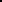 